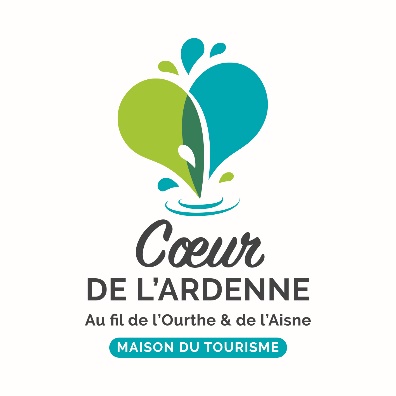 Infos chasse et agenda
Depuis le 01 octobre, la saison de la chasse est en cours ! 
Ø Les calendriers de chasse sont en train d’être mis à jour par nos différents Syndicats d’initiative.Cette information est en ligne sur le site www.marando.be et sur www.coeurdelardenne.be Rendez-vous dans la rubrique « infos chasse » via le bouton en haut à droite en page d’accueil, ensuite cliquez sur « Pédestre » ou « VTT », choisissez la carte de promenades de votre choix et vous trouverez le tableau reprenant les balades fermées par date choisie.Vous avez aussi la possibilité, en dessous des différentes cartes de promenades présentées, de cliquer sur la carte interactive. Vous arrivez sur le site partageonslaforet.be qui est régulièrement mis à jour. Là vous retrouverez l’ensemble des territoires chassés et des promenades fermées pour la cause.
Pour circuler en forêt tout en la respectant : brochure_partageons_la_foret.pdf Nouvelle possibilité de trouver l’ensemble des chasses : via le SPW et l’application cartographique « ChasseOnWeb » qui répertorie les territoires de chasses ainsi que les dates des battues pour l’ensemble de la Wallonie.
A noter que ce site est tout nouveau et qu’à terme, pour la saison prochaine, les chasseurs seront obligés d’alimenter la carte « ChasseOnWeb » avec leurs différentes informations.
Infos chasse sur le site de la Wallonie : Chasse On Web : un nouvel outil pour tous les usagers de la forêt
- Le Roc, vous connaissez ?Chaque année, il y a le Roc d'Ardenne (Houffalize) et le Roc d'Azur (Fréjus) qui font la part belle au VTT sous toutes ses formes.Venez nous retrouver à Fréjus du 05 au 08 octobre, nous y ferons la promotion du fabuleux réseau de randonnées de notre belle région !
Activités en cours et à venir : 
Le 08/10 : Marché Artisanal à Lafosse (Manhay)
Le 08/10 : Marche Adeps à Malempré (Manhay)

ØØØ Plus d’infos ainsi que d’autres activités telles que nos marchés de terroir, des balades champignons, brame du cerf ainsi que des manifestations culturelles à découvrir sur www.coeurdelardenne.be et/ou Tourisme Coeur de l'Ardenne | Facebook